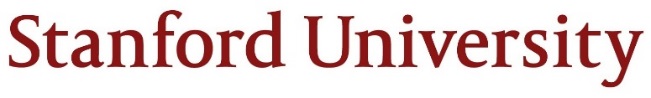 What You Need to Know to Host a High School Intern/MinorRevised May 19th, 2021To protect faculty PIs, lab staff, students and the university, these steps should be followed prior to a minor’s entry into an internship at Stanford (whether paid or unpaid). Labs/hosts in the School of Medicine and School of Engineering should check with their HR Manager to see if this packet is acceptable or if they should complete paperwork specific to SOM/SOE.PLEASE NOTE:All interns, whether paid or unpaid, must be at least 16 years old to hold an internship or to be trained in a Stanford research or clinical setting where scientific research or instruction is conducted and where intern may be working with hazardous materials and/or be exposed to physical safety hazards. Minors interning in clerical or computational settings must be at least 14 years old. If you are uncertain whether your internship meets these definitions, contact Mary Dougherty at EHS (mdough@stanford.edu). The OSO does not offer guidance as to whether a project requires that interns be at least 14 or 16 years old.Minors may not intern at SLAC or Stanford hospitals.It is the lab’s responsibility to check intern’s age via passport, Driver’s License, or birth certificate. If the participant is under the age of 18, many forms require the signature of a parent or guardian. All interns must establish proof of identity and U.S. citizenship or permanent residency. Individuals who are not a U.S. citizen or permanent resident must provide documentation of their visa status and certify that if their visa status changes at any time before or during the internship, they will notify appropriate department staff and/or faculty within one business day after first becoming aware that such change in visa status will occur or has occurred. An individual with a pending H-1B visa application to work at the university cannot serve as an intern.The host PI/department is responsible for monitoring compliance of the actions described on the next page and for retaining the paperwork for one year. It is especially important to follow instructions at the Protection of Minors website which lists the documents that get sent to Conference Services.  Do not send paperwork to Office of STEM Outreach.Any minor who will be working in a lab environment with animals, unfixed tissues, or fluids needs to have their primary care physician complete the Minor Medical Clearance form, and the PI needs to keep a copy on file.These instructions and documents are updated frequently. For subsequent internships, please download a new version found at https://oso.stanford.edu/resources.Checklist of Actions for Lab/PIs and for Minor InternsRequired Action/DocumentationLAB/PIConfirm this is an internship, not employment (Page 3)Complete Intern Project Description Form (required by HR) (Page 4)Review the Health & Safety Requirements for Minors in Laboratories, especially “Restricted Activities”Obtain intern’s SUNet ID (Page 5) Send intern Health & Safety Training courses required & instructions for completing & documenting (Page 6)Read & agree to Mentor/Supervisor Guidelines & Expectations (Page 7)Read Appropriate Behavior with Minors (Page 8)Register internship with Conference Services and complete all sponsor requirements (steps 1-7) and program staff requirements found on the Protection of Minors website. (Additional info on Page 9)Collect three forms completed by minor and minor’s parent/guardian & Safety Training documentation.Notify your local HR representative that a minor will be present in your department.OPTIONALArrange Library Access or Borrowing Privileges for intern (Page 10)Instructions for Getting Intern Paid (Page 11)Miscellaneous Information/Other FAQs (Page 12)Required Action/Documentation                        MINOR INTERNGet SUNet IDComplete Health & Safety Training as instructed by lab & submit documentation to labComplete Assumption of Risk, Release of Claims, Indemnification & Hold Harmless Agreement (link found at #3 on the Protection of Minors website)Complete Medical Information Form (link found at the Protection of Minors website)Complete Consent Form for Being Present in Potentially Hazardous Areas (Page 13)Read Stanford Intern Code of Conduct (Page 14)OPTIONAL Sign Participant Commitment & Acknowledgement Form  (Page 15)Sign Field Trip Permission Slip (Page 16)Complete and sign SU-21 if being paid a stipend (Page 11)Internship or Employment?
(New in January 2018)
Courts have begun using the “primary beneficiary test” to determine whether an intern or student is, in fact, an employee under the Fair Labor Standards Act (FLSA).*  In short, this test allows courts to examine the “economic reality” of the intern-employer relationship to determine which party is the “primary beneficiary” of the relationship. Courts have identified the following seven factors as part of the test:The extent to which the intern and the employer clearly understand that there is no expectation of compensation. Any promise of compensation, express or implied, suggests that the intern is an employee—and vice versa.The extent to which the internship provides training that would be similar to that which would be given in an educational environment, including the clinical and other hands-on training provided by educational institutions.The extent to which the internship is tied to the intern’s formal education program by integrated coursework or the receipt of academic credit.The extent to which the internship accommodates the intern’s academic commitments by corresponding to the academic calendar.The extent to which the internship’s duration is limited to the period in which the internship provides the intern with beneficial learning.The extent to which the intern’s work complements, rather than displaces, the work of paid employees while providing significant educational benefits to the intern.The extent to which the intern and the employer understand that the internship is conducted without entitlement to a paid job at the conclusion of the internship.Courts have described the “primary beneficiary test” as a flexible test, and no single factor is determinative. Accordingly, whether an intern or student is an employee under the FLSA necessarily depends on the unique circumstances of each case.*Adapted from the Department of Labor, Fact Sheet #71: Internship Programs Under The Fair Labor Standards Act)Interns can be unpaid, or they can receive educational stipends as long as the internship opportunity meets the “primary beneficiary test.” In that case, use the SU-21 form (see page 14) to pay the intern stipend. If your position does not meet the “primary beneficiary test,” the student would be considered an employee. In that case, work with your HR department to complete all necessary employment paperwork.  Please note, before an offer of employment is made to an applicant under 18 years who has not graduated from high school, the hiring department must obtain a work permit from the applicant’s school district and retain it in the department file.Intern Project Description Form (Required by HR)Mentor/Supervisor InformationFirst Name:  		Last Name:                                                         Lab Phone: Cell (with Area Code): 		                          Email:  Principal Investigator InformationPrincipal Investigator: 		Email: Program/Department: Intern Project DescriptionLocation where student will be working: Brief description of the role of the high school intern or tasks that will be assigned:Principal Investigator must review the Health & Safety Requirements for Minors in Laboratories at Stanford University; see especially Section 4.0 which lists restricted activities and additional requirements for minors. Health and Safety - What ONLINE Health and Safety training courses should student complete before arriving at the lab? Required for All Interns on Main Campus:EHS 4200 General Safety, Injury Prevention (IIPP), and Emergency Preparedness EHS 1900 Chemical Safety for LaboratoriesOther Courses That May Be Required on Main Campus (check all that apply): EHS 1500 Biosafety EHS 2200 Compressed Gas Safety Other (Please list):        Required for All Interns in School of Medicine:EHS 4200 General Safety, Injury Prevention (IIPP), and Emergency Preparedness EHS 4875 Life Sciences Research Laboratory Safety Training 
Other Courses That May Be Required in School of Medicine: Other (Please list):        Please check one of these (Main Campus and School of Medicine):		 Any additional lab-specific H&S training will be provided in person before intern begins working in lab. No additional H&S training will be required.Obtaining the Intern’s SUNet ID(New in April 2018)Paid or unpaid interns or paid employees must get a Stanford ID by creating a “SUNet ID” so that they can complete required Health & Safety training, access online resources, and get paid. The SUNet ID is a unique 3-8 character account name that identifies them as a member of the Stanford community.  Faculty, managers, and individuals who have been granted the privilege to sponsor: Log in to Sponsorship Manager and then follow the online instructions for sponsoring a person or a shared email account.Others needing to sponsor: Please work with your immediate supervisor to have sponsorship authority granted to you via Authority Manager.You must have at least the following information about the participant to begin the process: Intern’s first and last nameDate of birthWorking personal email addressInstructions for creating a SUNet ID can be found at https://uit.stanford.edu/service/sponsorship.Completing Health and Safety TrainingOnce SUNet ID is “sponsored,” intern is ready to complete the Health and Safety (H&S) training courses the lab requires. Most of this training is available online, and the expectation is that intern will complete it and send documentation to the lab contact prior to the first day of the internship. Any additional in-person lab-specific training that is required must be provided by the lab on the first day of the internship.All interns must complete EHS 4200 General Safety, Injury Prevention (IIPP), and Emergency Preparedness.  Interns working in the School of Medicine must complete EHS 4875 Life Sciences Research Laboratory Safety Training.  Interns working in labs on the main campus must complete EHS 1900 Chemical Safety for Laboratories.Additional training requirements will depend upon the potential hazards the intern may be exposed to and/or department specific requirements (consult your home department for guidance). Once the lab tells the intern what courses are required, intern completes the training following these steps. (You can cut and paste these instructions to your intern.)Visit https://axess.stanford.edu/ and log in using your SUNet ID and password.Click on STARS (All Learning) tab at top. Click on OPTIONS button (right bottom) to find Search Catalog. Search for the required courses, one at a time, by entering the course code (e.g., EHS-4200) in the Search Catalog text box.  Note: you must insert a hyphen between EHS and the course number. Once you find the course, make sure it is the Web (self-paced) version and click on “Enroll,” then “Continue.” (This can take a few seconds; be patient.)Once you have signed up for a course, you can begin it by clicking the “launch” button. (Make sure pop-up windows are enabled on your browser.)Click on the course titles for more insight into how long course will take and what to expect. You can take part of a course, then save your work and return later.Once you have completed all the required online classes, the next step is to create a “snapshot” of this screen showing all the classes marked as complete:Visit https://axess.stanford.edu/ and log in using your SUNet ID and password.Click on “STARS/All Learning” at top tab, then click on “Training History.” Once you see a list of all your completed classes, go to the “Edit” menu of your web browser and “Select All,” then “Copy.” Open a new Word document, and “Paste” the information into the Word Document, then save the document with a name like “H&S Complete – Your Name” and give or email the document as an attachment to your lab contact.If you don’t see a course that you have completed, you may have to wait a day or two for it to show up on your completed list.Program administrators can also verify completion of these requirements via https://bi.stanford.edu. Go to “Catalog” in upper menu, then “Training and Registration,” then “Learner Record.” Open “Learner’s Course Status,” then enter the intern’s SUNet ID and make sure “Active Affiliation” says yes/no and “SUNet ID active?” says yes/no. Then click “Apply” and go to “Results.” You will see which training courses are in progress or are complete. You can also see the intern’s Employee ID on that screen, at top left.Mentor/Supervisor Guidelines and Expectations Mentor agrees that intern will not be left alone in a research lab but will have the supervision of mentor or a lab member at all times.Mentor agrees that intern will not be given a card key or personal after-hours access to any Stanford building.Mentor agrees to provide (or arrange for another lab member to provide) all necessary lab-specific Health & Safety training to intern on the intern’s first day in the lab.Mentor agrees to uphold the Stanford Code of Conduct (found at http://adminguide.stanford.edu/1.pdf).Mentor has read and agrees to adhere to Stanford’s Policies on Sexual Harassment and Consensual Sexual or Romantic Relationships in the Workplace and Educational Setting (found at https://adminguide.stanford.edu/chapter-1/subchapter-7/policy-1-7-1  and https://adminguide.stanford.edu/chapter-1/subchapter-7/policy-1-7-22).(If intern is a minor) mentor has completed online training module Working with Minors at Stanford (see Page 9 for instructions). (If intern is a minor) mentor has signed the Acknowledgement of Mandated Reporter Status Form as required by law (see Page 9 for instructions).(If intern is a minor) mentor has completed fingerprinting via LiveScan.Mentor has read and agrees to follow the guidelines on Appropriate Behavior with Minors (found on page 8).If mentor drives intern in his/her personal car as part of the internship, mentor’s insurance is primary and mentor agrees to have automobile insurance for at least these amounts:bodily injury coverage of $100,000 per person, $300,000 per accident, and $100,000 property damage or $300,000 combined single limit.I have read these Guidelines and Expectations and agree to adhere to them.Mentor/Supervisor Signature__________________________________	Date___________Print Name______________________________Appropriate Behavior with MinorsAdults should be positive role models for Minors, and act in a caring, honest, respectful and responsible manner that is consistent with the mission and guiding principles of the University. Adults working with Minors must follow these expectations to avoid behaviors that could cause harm or be misinterpreted:Do not engage in any sexual activity, make sexual comments, tell sexual jokes, or share sexually explicit material (or assist in any way to provide access to such material) with Minors. Do not be alone with a single Minor unless it is essential to the activities of the program (e.g, private music lessons.)  If one-on-one interaction is required, whenever possible meet in open, well illuminated spaces or rooms with windows observable by other adults.  Do not meet with Minors outside of established times for internship activities. Any exceptions require written parental authorization and must include more than one adult from the department or laboratory. Do not invite individual Minors to your home. Any exceptions require authorization by the PI of the lab and written authorization by a parent/guardian. Do not engage or allow Minors to engage you in romantic or sexual conversations, or related matters.Do not engage or communicate with Minors through email, text messages, social networking websites, internet chat rooms, or other forms of social media at any time except and unless there is an educational or programmatic purpose and the content of the communication is consistent with the mission of the internship and the University. Do not touch Minors in a manner that a reasonable person could interpret as inappropriate. Touching should generally only be in the open and in response to the Minor's needs (e.g., treatment of an injury).Do not shower, bathe, or undress with or in the presence of a Minor.Do not engage in any abusive conduct of any kind toward, or in the presence of, a Minor, including but not limited to verbal abuse, striking, hitting, punching, poking, spanking, or restraining. If restraint is necessary to protect a Minor or other Minors from harm, all incidents must be documented and disclosed to the PI of the lab and the Minor's parent/guardian. Do not use, possess or be under the influence of alcohol or illegal drugs while on duty or when responsible for a Minor's welfare. Do not transport a Minor alone in any vehicle.  Avoid using personal vehicles if possible.  No adult who has been convicted of a DUI or other driving offense within the past five years, other than minor traffic violations, and no person under the age of 18, may transport Minors. Possession of or use of any type of weapon or explosive device is prohibited. Do not tell a Minor “this is just between the two of us” or use similar language that encourages Minors to keep secrets from their parent/guardian.More Info about Protection of Minors Training &
Acknowledgement of Mandated Reporter Status 
(Required only if intern is a minor)Stanford faculty, staff and graduate students working closely with minors must complete an online Protection of Minors course. This course is WWM-PROG-2000 and takes about 30 minutes to complete in STARS.  Enroll here: https://starsexpress.stanford.edu/index.html?ref=LM_CURRICULUM.LM_PRG_DTLS_ESS.GBL&code=WWM-PROG-2000.California law changed on January 1, 2013 and expanded the definition of who must report child abuse. Now included with teachers, police officers, and physicians are University faculty, students and staff who have regular contact with those under age 18. The University requires these individuals to sign an online Acknowledgment of Mandated Reporter Status form. Individuals who must sign can be graduate students, staff, faculty, postdocs, tutors, or teachers and their supervisor. The supervisor could be the graduate student's advisor or the program manager/director or faculty member.When you have completed the online Protection of Minors course, you will be directed to instructions for reading and signing the Stanford University Acknowledgement of Mandated Reporter Status.Documenting CompletionWhen you complete training and sign this form, you will receive and email documenting your completion. Please forward that message to your department administrator or whomever is keeping the records related to this internship.Background Checks (Fingerprinting via LiveScan)Individuals who will be working directly with or supervising minors in University sponsored programs or activities must complete a background check. This involves finger printing via LiveScan. From time to time there will be a mobile LiveScan unit on campus that will provide this service at no cost to you or your department. Watch Stanford Report for an announcement or view dates/locations at the Protect Minors website.  Be sure to read LiveScan FAQs and download an application available at the Protect Minors website before you go. FAQs list other LiveScan locations off campus. Questions? University Human Resources, Employee & Labor Relations at (650) 721-4272 or protectminors@stanford.edu.Documenting CompletionWhen you complete your LiveScan, you will receive one copy of your paperwork (“Request for LiveScan Service”) with a date/time stamp on it. Please email that form to your department administrator or whomever is keeping the records related to this internship.Process for Library Access & Obtaining Library Borrowing Privileges(Optional)A SUNet ID allows interns to access library materials, but not to check them out. Contact Mario Pamplona, Operations Manager, Privileges, pamplona@stanford.edu, 650-498-0679 to find out how to arrange this access.  It costs $10 per person to arrange borrowing privileges. You may request these privileges for interns who will be in your lab for 6 or more weeks.  You can find the procedure here: https://docs.google.com/document/d/1BRgSest7E4XeljmnLmP5houT3U1uPReOVIxQ7N8Y22w/edit?usp=sharingYou will be notified when the card is ready for pick-up. Interns go to Green Library Circulation Desk during their operational hours in order to finalize the card issuance.  They should bring photo ID and know their SUNet ID.  Interns will complete application at the Circulation Desk. Library will take their photo, add their contact information into the SUL system, and print the card.  This should take about 5 minutes.Questions?Mario Pamplona, Operations Manager, Privileges, pamplona@stanford.edu, 650-498-0679Instructions for Getting Intern Paid(Optional)Read the questions related to Internship or Employment on page 3. If you and your HR Manager agree that your project is an internship, the intern can be paid a stipend or not. Stipends are lump sum payments (not hourly) and they can be in any amount (there are no restrictions about minimum wage). They are meant to compensate the intern for transportation and other expenses incurred as part of the internship. Stipend amounts are agreed to upfront. Typically half of the stipend is paid at mid-point and half at end of the internship.Stipends are paid via an SU-21 form, found at http://web.stanford.edu/group/fms/fingate/docs/su21.pdf.The step-by-step process for completing an SU-21 to pay a stipend can be found in Fingate. https://web.stanford.edu/group/fms/fingate/staff/supptstudents/quick_steps/request_subs_travelgrant.html
It is highly recommended, that in the Remarks section the department administrator indicates which Expenditure Type to use. Only 4 Expenditure Types can be used on the SU-21:  52435 or 52436 (NSF Participant Support Costs), 57860 (Non-matriculated Student Aid), or 57820 (Student Aid High School Students).
Although the form doesn’t ask for it, department administrator may want to include intern’s SUNet ID somewhere. And for first-time payees not affiliated with Stanford previously, Payroll also requires the payee’s SS#.
You will find the intern’s Employee ID when you confirm that they have completed their online safety training. See page 6 (at very bottom) for how to find this number to enter on the SU-21.
Instructions for sending to Payroll are found at the bottom of the SU-21. 
Be sure to make copy for department records before sending form and documentation to Payroll. It typically takes 7-10 days to receive check.Question about completing SU-21 forms? Contact is Tina Wirattigowit. peangjun@stanford.edu, 736-1008If you and your HR Manager agree that this project constitutes employment rather than an internship, your HR manager will help you with appropriate paperwork, including a Work Permit from student’s school and other employment documents and procedures.Miscellaneous InformationIf intern will be working with lab animals, there are additional requirements and documentation, described at https://labanimals.stanford.edu/resources/faq/protocolfaq.html#highschoolConsult Stanford’s Administrative Guide for policies on:Health & Safety Requirements for Minors in Stanford Laboratories 
http://www.stanford.edu/dept/EHS/prod/mainrencon/occhealth/11-038.pdfExclusion of Minors in the Workplace http://elr.stanford.edu/forms/Children_Work_10_02.pdfSexual Harassment and Consensual Sexual Relationships http://adminguide.stanford.edu/23_2.pdfProtection of Minors  https://adminguide.stanford.edu/chapter-1/subchapter-8/policy-1-8-1Other FAQs Can minors holding internships live in campus residences for the summer?The simple answer is “No.” Only minors participating in the university’s formal residential programs are allowed to live on campus since they must have adult supervision evenings and weekends.May my department or I arrange or offer housing for minors holding an internship in my lab?The simple answer is “No.” This puts an untenable liability burden on you, your department and the university.Can international students who are minors hold internships on campus?Usually not, but check with Stanford’s Bechtel International Center at internationalstudents@stanford.edu or Rolando Villalobos at 650-723-1832.Participant Name______________________Consent Form for Being Present in Potentially Hazardous AreasParticipant and Parent (if Participant is under 18, collectively "Participant") understand that he/she will be present in potentially hazardous areas (e.g., laboratories, warehouses, shops) within Stanford University.
Participant will be:provided necessary personal protective equipment;provided appropriate safety training* and direct supervision from trained staff; ORpersonally accompanied at all times by the designated University sponsor who is trained and knowledgeable of the area’s potential hazards.* Documented safety training will include:General safety (including emergency procedures & personal protective equipment)Site-specific safety training (i.e., chemical safety, radiation safety, blood borne pathogens)Participant is aware of and accepts the risks and dangers of entering and being present in potentially hazardous areas under the conditions stated above.  Participant agrees to contact lab supervisor if s/he has any concerns or questions after completing safety training.Participant Signature_______________________________________     Date_________Parent/Guardian Signature (if participant is under 18 years old at the start of the internship)___________________________________    Date_________Parent or Guardian Name Printed: _________________________________(The section below is to be completed by the supervisor of the potentially
 hazardous area after student has completed the training.)I attest that the minor named above has received safety training as necessary and that I have specifically designated an adult University sponsor who is trained and knowledgeable of the area’s potential hazards to directly supervise and/or personally accompany the minor within the potentially hazardous work area. This document will be kept on file by the associated lab.________________________              ___________________________        __________Area Supervisor/Safety Officer	  Signature	    			    Date Stanford Intern Code of ConductStanford interns are expected to adhere to the highest standards of good citizenship, honesty, and integrity in their academic work and in their personal conduct. Interns are expected to show courtesy and respect for their fellow students, for Stanford University personnel, and for University visitors.Interns shall not take part in or facilitate discrimination of any kind, including, but not limited to, discrimination based on gender, race, national origin, ethnicity, age, religion, sexual orientation, disability, handicap, or intelligence.Interns are expected to show respect for and take reasonable care of University property, including laboratories, classrooms, and other Stanford facilities, equipment and furnishings (for instance, course materials, computers, sports equipment, street signs, and other structures in outdoor areas).Interns are expected to respect the belongings of their fellow students. They shall not borrow, use, or disturb items belonging to other students or staff without clear prior permission. Interns also are expected to respect the belongings of the participants of other programs at Stanford, and other Stanford visitors. Interns shall not use, possess, or distribute alcohol, tobacco, or drugs, with the exception of prescription and over-the-counter medications.Interns are expected to be well-behaved and follow the instructions of the residential staff, instructional staff, and other University personnel. Unruly behavior will not be tolerated. Interns shall not commit acts of violence on persons or property, nor shall they threaten to commit any act of violence. Interns shall not engage in any form of sexual harassment. Sexual harassment includes sexual conduct, or conduct with sexual overtones, which has the purpose or effect of unreasonably interfering with an individual's academic or work performance or which creates an intimidating, hostile, or offensive learning, residential, or working environment. Interns shall uphold high standards of academic integrity through honesty, trust, fairness and responsibility. Interns are expected to demonstrate a spirit of cooperation and exploration within the academic guidelines provided by their instructors, and to meet the intellectual challenges of their internship through honest effort and hard work. Interns are expected to know and to follow all rules listed in this Code of Conduct. Participant Commitment and Acknowledgement Form (Optional)(This form is optional. If used, the host lab/department will need to tailor it to the specific internship.)I, ___________Intern name_______________, am voluntarily participating in a paid/unpaid internship at Stanford University’s     (Name of lab/department)    . I understand that this is a rigorous program, and it requires substantial commitment on my part. I understand it is of primary importance that I participate with the intention of making this a rewarding experience for myself and my hosts.Furthermore, I understand that my host lab/department has the right to terminate our relationship at any time, in the event that Stanford or the host lab has determined, in its sole discretion, that such release is in Stanford’s best interest, or in my best interest.By signing this form, Participant and Parent (if Participant is under 18, collectively "Participant") understand Participant will participate in this internship on Stanford campus from Approximate start date to Approximate end date. The person at Stanford who is supervising my work is Name of mentor and the person in charge of the lab is Name of PI. Participant hereby grants Stanford and its representatives, employees, agents, and assigns, the irrevocable and unrestricted right to use, reproduce and publish Participant's image, including photographs, videos, and likenesses, for editorial, trade, advertising or any other purpose and in any manner and medium now known or hereafter created to alter the same without restriction; and to copyright the same. Participant hereby releases Stanford and its trustees, officers, employees, agents, legal representatives and assigns from any and all claims, actions and liability relating to its use of such images.Participant acknowledges that s/he has read and agrees to follow the Stanford Sexual Harassment Policy Guidelines and the Stanford Code of Conduct found in this packet. Participant Signature_______________________________________     Date_________Parent/Guardian Signature (if participant is under 18 years old at the start of the program)___________________________________    Date_________Parent/Guardian Name Printed: ___________________________________Participant Name____________________________Field Trip Permission Slip (Optional)(This form is optional but necessary if intern will be driven by any university personnel or students as part of the internship.)I hereby give my permission for the intern named above to ride in vehicles driven by university faculty, staff or graduate students that are part of this internship.⁯ Yes		⁯  NoParticipant Signature_______________________________________     Date_________Parent/Guardian Signature (if participant is under 18 years old at the start of the internship) ___________________________________    Date_________
Parent or Guardian Name Printed: _________________________________